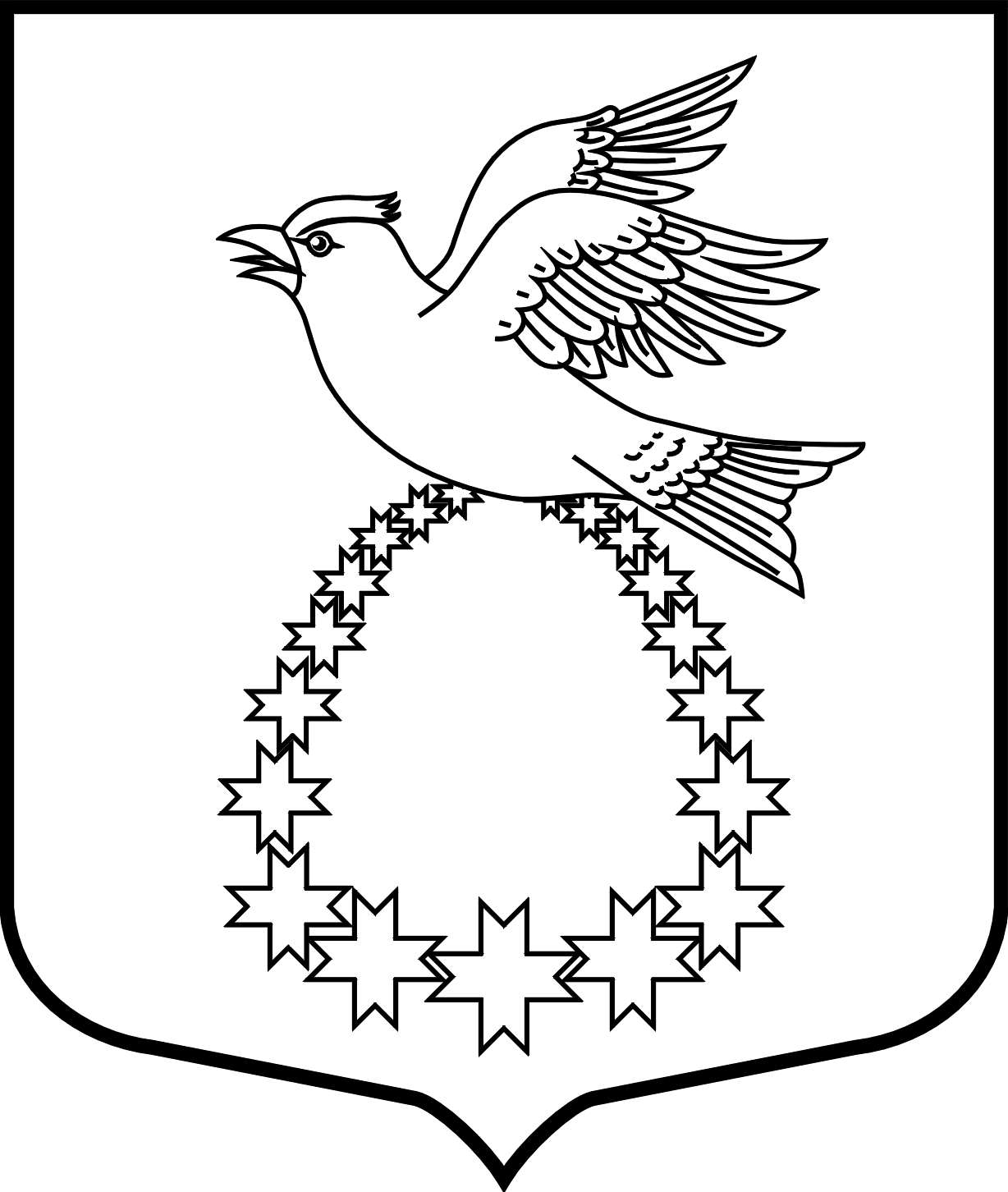  АДМИНИСТРАЦИЯмуниципального образования«Вистинское сельское поселение»муниципального образования«Кингисеппский муниципальный  район»Ленинградской областиРАСПОРЯЖЕНИЕ22.11.2017 № 75-рО проведении общероссийскогодня приема граждан в День КонституцииРоссийской Федерации 12 декабря 2017 года	В целях реализации поручения Президента Российской Федерации от 26 апреля 2013 года № Пр-936 о проведении в День Конституции Российской Федерации общероссийского дня приема граждан (далее – ОДПГ):     1.Провести 12 декабря 2017 года с 12 часов 00 минут до 20 часов 00 минут местного времени в администрации МО «Вистинское сельское поселение» личный прием граждан.2.Назначить ответственным за организацию и проведение ОДПГСажину И.Н.– заместителя главы администрации  МО «Вистинское сельское поселение»;      3. Назначить уполномоченным лицом, осуществляющими личный прием заявителей, прием заявителей в режиме видео-конференц-связи, видеосвязи, аудиосвязи и иных видов связи на базе специального программного обеспечения  в ОДПГ:  Мельникову М.Е. – главу администрации МО «Вистинское сельское поселение»;      4. Назначить ответственным за техническую организацию рабочих мест уполномоченных лиц, планируемых к участию в ОДПГ:          Полевикову И.А. –  специалиста 1 категории администрации МО «Вистинское сельское поселение»;      5. Контроль за исполнением настоящего распоряжения оставляю за собой.	Глава администрации                                                               М.Е. Мельникова 